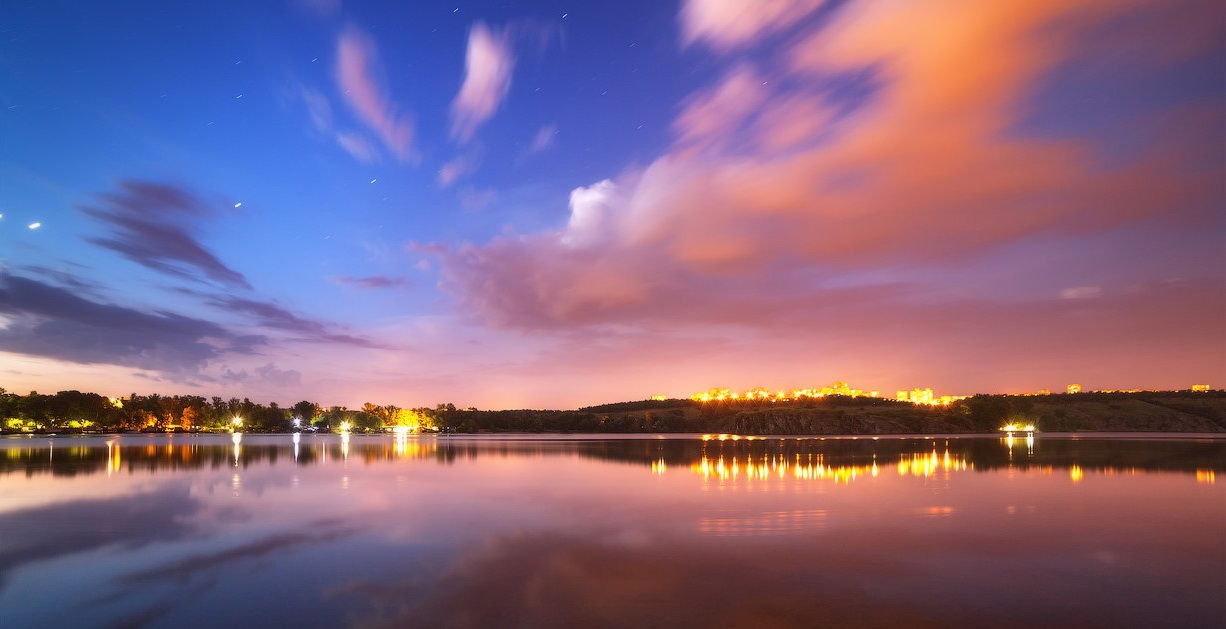 ПРЕСС-РЕЛИЗВСЕУКРАИНСКИЙ ФЕСТИВАЛЬ ПСИХОТЕРАПИИ И ТВОРЧЕСТВА«ART-LIFE - Хортица»Запорожье16 – 18 сентября / 2016Восточно-Европейская ассоциация арт-терапии, Всеукраинская арт-терапевтическая ассоциация и Творческое арт-терапевтическое объединение «Art-Life», при поддержке и в сотрудничестве с партнерскими организациями инициирует новый всеукраинский проект, направленный на формирование профессионального арт-терапевтического сообщества, объединяющего практикующих арт-терапевтов, студентов и слушателей специализированных учебных курсов, а также всех, кто стремится к внутреннему исцелению, личному и профессиональному развитию, через реализацию в творчестве своего духовного потенциала.Современная украинская психотерапия характеризуется многообразием подходов и стилей. Происходит непрерывный поиск новых методов и способов работы. Специалисты экспериментируют с техниками и их сочетанием.Непосредственно это затрагивает сферу арт-терапии, развивающуюся на стыке с концептуальным искусством, что обеспечивает ее гибкость и изменчивость, делает ее восприимчивой к различным культурным трансформациям.  Терапия искусствами (арт-терапия) – на сегодняшний день одна из наиболее востребованных психологических практик. Арт-терапия ориентирует нас к творчеству, к спонтанному поиску внутренней гармонии и исцеления. И это уникальная площадка для поисков и открытий, для разработки авторских техник и подходов.Гибкость метода не исключает точности в понимании способов его практического применения, исключения профанации и поддержания профессиональных стандартов. Сфера современной арт-терапии достаточно широка и разнообразна, что делает актуальной задачу консолидации специалистов, и формирования профессионального арт-терапевтического пространства. Проект Фестиваля – это наше стремление навстречу друг другу, для того чтобы встретиться, узнать, почувствовать, поделиться своим опытом и совершить личные открытия.В работе Фестиваля принимают участие ведущие Украинские специалисты в области психологии творчества и психотерапии искусствами. В качестве организаторов и партнеров проекта объединяются ведущие Украинские и международные организации в сфере психологической помощи и психотерапии искусствами:Восточно-Европейская ассоциация арт-терапии;Всеукраинская арт-терапевтическая ассоциация;Западноукраинская ассоциация арт-психологов и арт-терапевтов;Киевская ассоциация психодрамы;Центр психологии движения «Maluma & Takete»;Центр медико-психологической помощи «Источник жизни»;Запорожская областная общественная организация Объединение психологов и психоаналитиков «Взаимодействие»;Творческое арт-терапевтическое объединение «Art-Life».Цели Фестиваля: объединение специалистов в сфере современной арт-терапии; знакомство участников с актуальными направлениями терапии искусствами, ее методами и техниками; повышение профессиональной квалификации специалистов;для участников Фестиваля – это повышение внутреннего потенциала и возможность исследования в творчестве скрытых сторон психики.Фестиваль ориентирован не только на профессионалов, но и на всех желающих, стремящихся повысить свой творческий потенциал, потенциал психологического здоровья и внутренней гармонии, найти новые ресурсы для жизненной активности и развитияБолее подробную информацию можно получить:Евгений Гречаник+38 (099) 76-70-187artlife.island@gmail.comart-life.today